AlgemeenVersie 2023 oktKleedkamersGedeeld met kleine zaal.10 grotere en kleinere kleedkamers. Kleedkamer 1 bevindt zich op hetzelfde niveau als de toneelvloer GZ. De overige kleedkamers zijn gesitueerd op de eerste verdieping. De eerste verdieping is bereikbaar met een lift. Twee kleedkamers zijn voorzien van een douche en toilet. Er is een centrale douche- en toiletruimte.Er is een wasmachine en droger aanwezig.BereikbaarheidBereikbaar met trailer:		ja, plaats voor 1 trailer inpandigParkeren personenauto(‘s) 	Garage Westluidense Poort	(max hoogte 2,1 m)Laad en Los	Kruising tussen 	Eerste Bleekveldstraat en	KoninginnestraatAfmetingenToneelopeningVaste openingbreedte	12	mhoogte	7	mPortaalhoogteminimaal	0,00	mmaximaal	7,15	mManteau openingMinimaal                                                            	10  mmaximaal:                                                          	14  mToneelDiepte maten vanaf 0-puntachterwand zaal:	-2037	cmrand balkon:	-1552	cmvoorzijde orkestbak (m):	-592	cmvoorzijde toneel:	-317	cmachterzijde vaste opening:	-191	cmvoordoek:	-153	cmvoorzijde manteau:	-86	cmachterbrug:	986	cmachterwand toneeltoren:	1065	cmBreedte maten vanaf hardlijnzijbrug links:	994	cmwand toneeltoren links:	1298	cmwand zijtoneel links:	1900	cmzijbrug rechts:	1005	cmwand toneeltoren rechts:	1304	cmHoogte maten vanaf toneelvloeronderzijde brug	780	cmrollenzolder:	1960	cmzaalniveau bij rand toneel:	-108	cmVloerHout, Keroewing, max. 500 kg / m2InrichtingDoekenVoordoekPotenTussenfondFriesenFondHorizondoekGaasTrekkenwandTechnische gegevensAlgemeenConstructeur	TrekwerkSysteem	TNMPlaats bediening	rechtsBediening	evt. linksRoeden 300 kg, programmeerbaarAantal	42	StuksLengte	18,60	mDikte	48	mmType	  enkele pijp	Max belasting	300	kgPuntbelasting onder ophangpunt	150	kgPuntbelasting tussen ophangpunten	100	kgAantal ophangpunten	7	stuksAfstand tussen ophangpunten	2,70	mMax snelheid	1,7	m/sTrekhoogte	Min	0,25	mMax	18,80	mSpanttrekken 300 kg, programmeerbaarAantal	2	StuksLengte	18,60	MDikte	48	MmType	Ladder trussMax belasting	300	KgPuntbelasting onder ophangpunt	250	KgPuntbelasting tussen ophangpunten	250	kgAantal ophangpunten	7	stuksAfstand tussen ophangpunten	2,70	mMax snelheid	1,7	m/sTrekhoogte		Min	0,25	mMax	18,20	mZijtrekken 300 kg, programmeerbaarAantal	2	StuksLengte	9,30	mDikte	48	mmType	Ladder truss	Max belasting	300	kgPuntbelasting onder ophangpunt	150	kgPuntbelasting tussen ophangpunten	100	kgAantal ophangpunten	3	stuksAfstand tussen ophangpunten	Var.	mMax snelheid	0,8	m/sTrekhoogte:		Min	0,25	mMax	18,20	mAfstand tussen zijtrek en andere trekken 	20	cmAfstand tussen zijtrek en zijbrug 	20	cmTraversesysteem 3 x 3 TraversesWLL 1000 kg3 voor Trek 513 tussen Trek 51 en 523 achter Trek 52Onderkant balk	21,60 m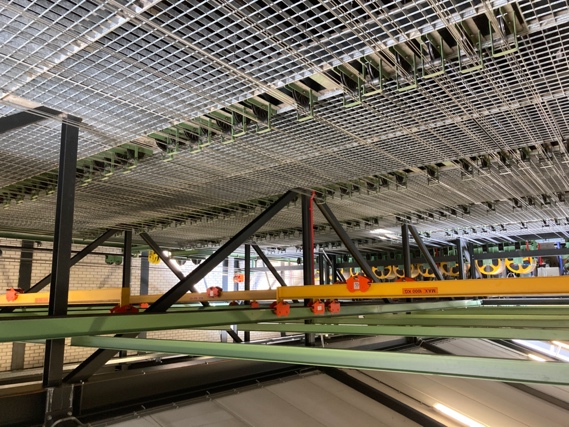 OrkestliftLengte	         10	MBreedte	2,63	MDeelbaar	        nee	Vergrendelbaar op	alle nivo's	Type	Spindellift	ProsceniumtrekMaximale belasting Prosceniumtrek 760 Kg, t.w. 400kg onder ophangpunt, 250 kg tussen ophangpunten,75 kg buiten buitenste ophangpunt.InstrumentenHet gebruik van instrumenten is op aanvraag.Steinway  Vleugel C227	440 HzYamaha Vleugel  C3		440 HzBechstein Piano 	440 HzLichtLichtbedieningLichtregelaarsDimmers, kringen, stekkermateriaal en voedingVaste DimmersAlle dimmerpunten kunnen ook gebruikt worden voor vaste spanning.ZwerfrekkenIn overleg is het gebruik van een extra zwerfrek 24 * 2,5Kw mogelijk. (indien beschikbaar uit  kleine zaal)StekkermateriaalKrachtstroomToneel Li voor: 2 x CEE 125 A Toneel Re voor: 1 x  CEE 125 A (zwerfrek Agnietenhof)Toneel Li 1x CEE 32 AToneel Re 2 x  CEE 32 AToneel Re 1 x  CEE 16 A(verloop CEE 125 naar 63 A aanwezig)Vast LichtZie lichtplanHorizonGevlogen		8* ETC ColorSource CycVloer (optioneel)	              7* ETC ColorSource CycLos aan te sturen of via presets.VolgspotsLos lichtHet losse licht kan in overleg gebruikt worden. Het losse licht is t.b.v. zowel de kleine- als de grote zaal, bij dubbelbespeling afstemming. ETC Color source LED par	          24    Stuks   Clay Packy Alpha Spot 700	          8      Stuks  (inzet op aanvraag)Inzet van bewegend licht in overleg.HoogwerkersAV-apparatuurGeluidGeluidssysteemPAHet geluidsysteem wordt aangestuurd door Galileo DSP.Monitoren10 x Sound Projects X-act2  x  Sound Projects X-Tender(inzetbaarheid i.o., i.v.m. mogelijk gebruik in GZ)OverigenMengtafelsYamaha QL1Yamaha TF3(inzet na overleg i.v.m. beschikbaarheid voor beide zalen)Microfoons/Statieven/Bekabeling Inzet van zendermicrofoons in overeleg.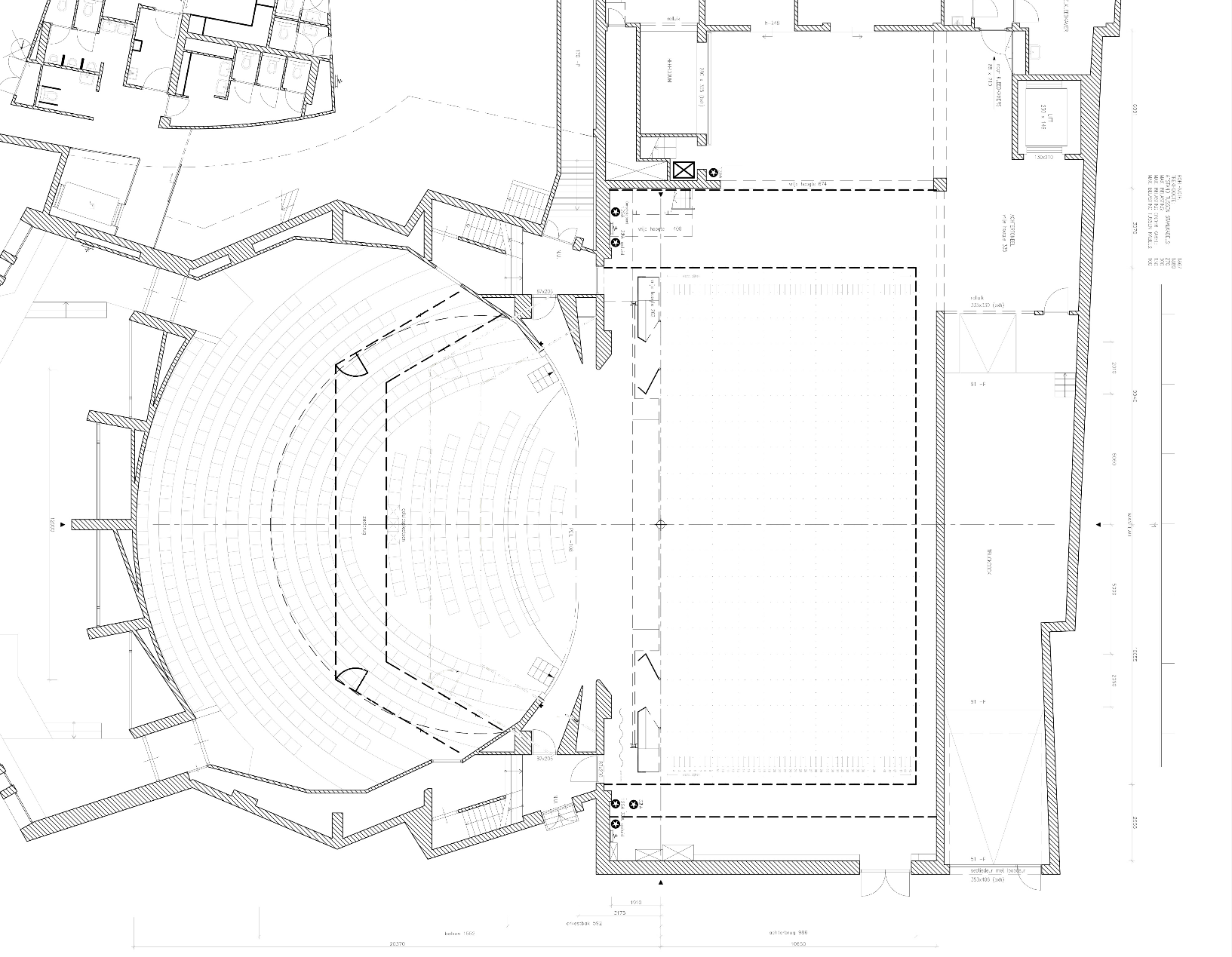 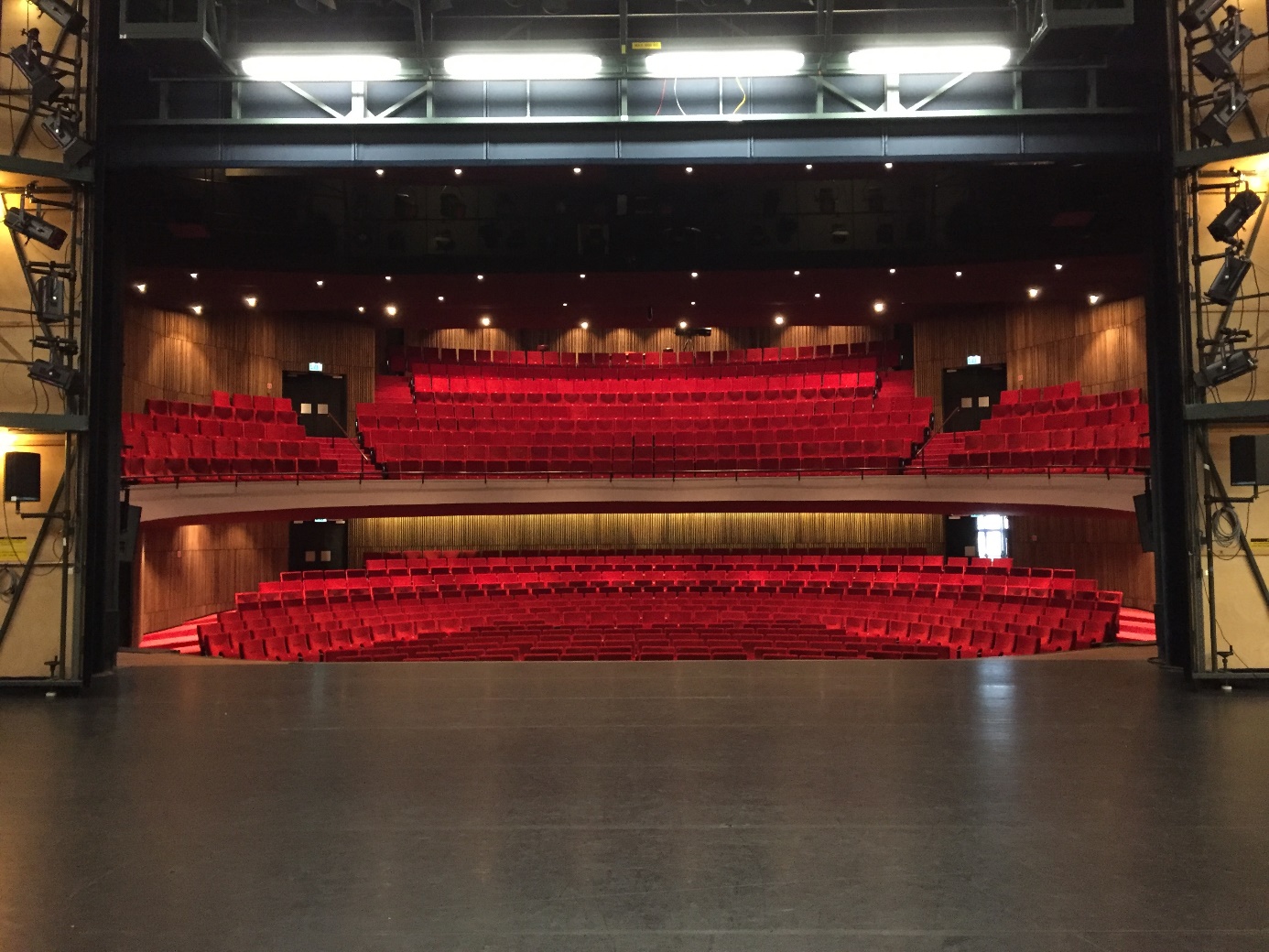 Plaats:TielTheater:Schouwburg & Filmtheater AgnietenhofZaal:Kontakt Mediapartners Zaal, grote zaalBezoekadres:St.Agnietenstraat 2Postcode bezoekadres:4001 NBPostadres:Postbus 560 Postcode postadres :4000 AN TielAlgemeen:0344 673 515Kassa:0344 673 500Techniek:0344 673 510Email adres alg.info@cultuurbedrijftiel.nlEmail adres techniek:techniek@cultuurbedrijftiel.nlHomepage:www.agnietenhof.nlDirecteur:Nico BaarsPubliciteit/Marketing:Floor MarcusseHoofd TechniekBas de BeerToneelmeester:Steven RamLunchtijd:i.o., minimaal 45 min.Einde middag:17.00 uurBegin avond:19.00 uurAanvang voorstelling:20.00 uurTheater open tussen 17:00 en 19:00:i.o.Zitplaatsen maximaal796Stoelen orkestbak:34Zaal excl. balkons472 (incl.orkestbak)Geluid/Licht/Regie plaatsenJa (niet onder balkon)Balkon324KleurRoodBedieningRechts handBewegingGrieks/WagnerAantal10Hoogte9 mBreedte4,8 mKleurNachtblauwMateriaalVeloursAantal poten5Hoogte9 mKleurNachtblauwMateriaalVeloursAantal6Hoogte4 mBreedte18.60 mKleurNachtblauwMateriaalVeloursAantal poten5Hoogte9 mKleurNachtblauwMateriaalVeloursÀantal1Hoogte10 mBreedte18 mKleurEcruAantal11Hoogte9,5 m9,5 mBreedte14 m14 mKleurZwartGrijsDicht op11 mLichtregelaarETC ION met 20ch wingETC ION met 20ch wingOok beschikbaarETC Element (kleine zaal)Compulite Spark TopAfstandsbedieningJaVerplaatsbaarJaZaallicht op tafelJaMerk/typeETC Sensor 3LocatieKelderVermogen3KwAantal kringen126KringenAantal2RekMerk/typeETC AlexVermogen2,5KwAantal kringen per rek24KringenStekkermateriaalSchukoRobert Juliat Korrigan 5/9 gr1Stukst.b.v. grote zaal (Grote Zaal)1,2 HMIRobert Juliat Buxie 10,5/22,5 1Stukst.b.v. kleine zaal (Kleine Zaal)0,575 MSRAltman Zoom 1 Kw8StuksSixbar Par 64 1 Kw MFL4   StuksPC 2 Kw8StuksPC 1 Kw12StuksFourbar Par 64 1 KW MFL6StuksPar 64 1 Kw los8StuksETC Source Four multi par  575 W8StuksMerk/type (2 x, t.b.v. GZ en KZ)Alp  PHCI 940Hoogte8 mVoeding230VDiverse beamers en schermen aanwezig op aanvraag.ZaalluidsprekersSubMeyer Sound  700 HP Aantal2ZaalluidsprekersFOHMeyer Sound  UPQ-1PAantal2ZaalluidsprekersBalkon L+RMeyer Sound MinaAantal2x2ZaalluidsprekersFrontfill L+RMeyer Sound UPJuniorAantal2ZaalluidsprekersCluster Zaal/balkonMeyer Sound UPJ-1PSiap  Controll SystemAanpassing akoestiekAuditief geh installAudio-technica 580.00MHz IntercomRiedelDraadloos, 7 draadloze postenInzet microfoonsOp aanvraagInzet draadloze microfoonsOp aanvraag